3 ДЕНЬ          03.06.2021 г.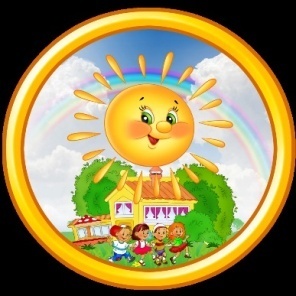 Всемирный день велосипеда.№МероприятиеВремяОтветственный1.Приём детей8.00-8.50(по отрядам)Воспитатели2.Утренняя зарядка8.50-9.10Данилова И.Г.Кузьмина М.А.-вожатая3.Утренняя линейка(знакомство с мероприятиями дня)9.10-9.20Кузьмина М.А.-вожатая4.Завтрак (проветривание помещений)9.20-9.50Зав. производствомВоспитатели5.Инструктаж о правилах безопасного катания на велосипедах, мопедах, скутерах, самокатах.9.50-10.20Воспитатели6.Кружок «Школьный голосок»(подготовка к празднику «Открытие лагерной смены»)2 отряд10.20-10.501 отряд11.00-11.303 отряд11.40-12.10Мельникова И.Е.7Мастер-класс «Декоративный велосипед»3,4,5 отряды10.20-12.10воспитатели8Подготовка к открытию смены(разучивание песен, стихов по отрядам)12.20-.13.00Воспитатели9Обед13.10-13.40Зав. производствомВоспитатели10Отъезд в бассейн (по списку детей)14.00Ответственный воспитатель11Дневной сон13.40-15.40Воспитатели12Полдник (проветривание спальных помещений)15.40-16.00Зав. производствомВоспитатели13Инструктаж о правилах поведения во время подвижных игр16.00-16.10Воспитатели14Спортивные соревнования « Догони приятеля»16.10-17.15Вожатый воспитатели15Подведение итогов, экран настроения17.15-17.30Вожатый, воспитатели16Уход домой17.30Воспитатели